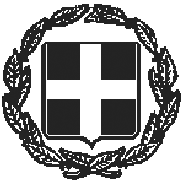 ΕΛΛΗΝΙΚΗ ΔΗΜΟΚΡΑΤΙΑ			                                     Κρανίδι, 21.04.2023ΔΗΜΟΣ ΕΡΜΙΟΝΙΔΑΣ					                     Αρ. πρωτ.: οικ. 3526ΠρόσκλησηΠρος:Τακτικά μέλη του Δημοτικού Συμβουλίου(σύμφωνα με τον πίνακα αποδεκτών)Θέμα: Πρόσκληση σύγκλησης Δημοτικού Συμβουλίου (άρθρο 74 Ν. 4555/2018)Παρακαλείσθε για τη συμμετοχή σας στην τακτική συνεδρίαση του Δημοτικού Συμβουλίου, η οποία θα λάβει χώρα την 26η.04.2023, ημέρα Τετάρτη και ώρα 18:30, διά ζώσης στην αίθουσα του Γενικού Λυκείου Κρανιδίου και ταυτόχρονα με τηλεδιάσκεψη zoom (meetingid: 247 459 0042, passcode: 402 552), (Μεικτή Συνεδρίαση), σύμφωνα με το άρθρο 67 του Ν.3852/2010, όπως τροποποιήθηκε και ισχύει με το άρθρο 11 του Ν. 5043/2023, τις διατάξεις του άρθρου  74 του Ν. 4555/2018 και την υπ’ αρ. 375/39167/02.06.2022 (ΑΔΑ: Ψ42Π46ΜΤΛ6-4ΙΓ) εγκύκλιο του ΥΠ.ΕΣ. για συζήτηση και λήψη αποφάσεων επί των κατωτέρω θεμάτων της ημερησίας διάταξης:ΘΕΜΑΤΑΈγκριση  του 1ου Α.Π.Ε. του έργου:  «ΕΠΟΥΛΩΣΗ ΛΑΚΚΩΝ Δ.Ε. ΚΡΑΝΙΔΙΟΥ 2023»  με αρ. μελ.: 04/2023Εισήγηση: Καρανικόλα Σουσάνα, Προϊσταμένη Τμήματος Τεχνικών Έργων Ύδρευσης ΑποχέτευσηςΈγκριση του 1ου Α.Π.Ε. του έργου: «ΕΠΟΥΛΩΣΗ ΛΑΚΚΩΝ Δ.Ε. ΕΡΜΙΟΝΗΣ 2023» με αρ. μελ.: 05/2023 Εισήγηση: Καρανικόλα Σουσάνα, Προϊσταμένη Τμήματος Τεχνικών Έργων Ύδρευσης ΑποχέτευσηςΈγκριση του 1ου Α.Π.Ε. & του 1ου Π.Κ.Τ.Μ.Ν.Ε. του έργου: «ΑΝΑΠΛΑΣΕΙΣ ΚΟΙΝΟΤΗΤΑΣ ΚΡΑΝΙΔΙΟΥ» με αρ. μελ.: 11/2022 Εισήγηση: Καρανικόλα Σουσάνα, Προϊσταμένη Τμήματος Τεχνικών Έργων Ύδρευσης ΑποχέτευσηςΈγκριση του 1ου Α.Π.Ε. του έργου «ΕΠΙΣΚΕΥΗ ΠΛΑΚΟΣΤΡΩΤΟΥ ΕΡΜΙΟΝΗΣ» με αρ. μελ.: 20/2022Εισήγηση: Καρανικόλα Σουσάνα, Προϊσταμένη Τμήματος Τεχνικών Έργων Ύδρευσης ΑποχέτευσηςΈγκριση του 1ου Α.Π.Ε. & του 1ου Π.Κ.Τ.Μ.Ν.Ε. του έργου: «ΟΔΟΠΟΙΙΑ ΚΑΙ ΛΟΙΠΕΣ ΣΥΝΑΦΕΙΣ ΚΑΤΑΣΚΕΥΕΣ ΔΗΜΟΤΙΚΟΥ ΟΔΙΚΟΥ ΔΙΚΤΥΟΥ Δ.Η.Θ.» με αρ. μελ.: 14/2022 Εισήγηση: Καρανικόλα Σουσάνα, Προϊσταμένη Τμήματος Τεχνικών Έργων Ύδρευσης ΑποχέτευσηςΈγκριση του 1ου Α.Π.Ε.  του έργου: «ΑΣΦΑΛΤΟΣΤΡΩΣΕΙΣ ΤΣΙΜΕΝΤΟΣΤΡΩΣΕΙΣ ΑΝΑΠΛΑΣΕΙΣ ΔΗΜΟΥ ΕΡΜΙΟΝΙΔΑΣ» με αρ. μελ.: 15/2022 Εισήγηση: Καρανικόλα Σουσάνα, Προϊσταμένη Τμήματος Τεχνικών Έργων Ύδρευσης ΑποχέτευσηςΣχετικά με το υπ’ αρ. πρωτ.: 3454/19.04.2023 αίτημα παράτασης χρόνου εκτέλεσης του έργου: «ΑΣΦΑΛΤΟΣΤΡΩΣΕΙΣ ΔΗΜ. ΟΔΩΝ Δ.Ε. ΚΡΑΝΙΔΙΟΥ ΦΙΛΟΔΗΜΟΣ ΙΙ» Εισήγηση: Καρανικόλα Σουσάνα, Προϊσταμένη Τμήματος Τεχνικών Έργων Ύδρευσης ΑποχέτευσηςΈγκριση πρωτοκόλλου παραλαβής του έργου: «ΑΠΟΚΑΤΑΣΤΑΣΗ ΑΣΦΑΛΤΙΚΩΝ ΟΔΟΣΤΡΩΜΑΤΩΝ Δ.Ε. ΚΡΑΝΙΔΙΟΥ» με αρ. μελ.: 15/2020 Εισήγηση: Καρανικόλα Σουσάνα, Προϊσταμένη Τμήματος Τεχνικών Έργων Ύδρευσης ΑποχέτευσηςΈγκριση πρωτοκόλλου παραλαβής του έργου: «ΑΠΟΚΑΤΑΣΤΑΣΗ ΑΣΦΑΛΤΙΚΩΝ ΟΔΟΣΤΡΩΜΑΤΩΝ Δ.Ε. ΕΡΜΙΟΝΗΣ» με αρ. μελ.: 16/2020 Εισήγηση: Καρανικόλα Σουσάνα, Προϊσταμένη Τμήματος Τεχνικών Έργων Ύδρευσης ΑποχέτευσηςΈγκριση πρωτοκόλλου παραλαβής του έργου: «ΑΣΦΑΛΤΟΣΤΡΩΣΕΙΣ ΔΗΜΟΤΙΚΩΝ ΟΔΩΝ Δ.Ε. ΕΡΜΙΟΝΗΣ – ΦΙΛΟΔΗΜΟΣ ΙΙ» με αρ. μελ.: 08/2021Εισήγηση: Καρανικόλα Σουσάνα, Προϊσταμένη Τμήματος Τεχνικών Έργων Ύδρευσης ΑποχέτευσηςΈγκριση Εισόδου - Εξόδου «Κουφώματα Αλουμινίου – Μεταλλικές Κατασκευές» στη θέση «Πλατύ Πηγάδι» Κρανιδίου ιδιοκτησίας Νίκου Κ. Κοντογιάννη Ε.Ε.Εισήγηση: Καρανικόλα Σουσάνα, Προϊσταμένη Τμήματος Τεχνικών Έργων Ύδρευσης ΑποχέτευσηςΈγκριση Εισόδου - Εξόδου «Βιοτεχνίας Επισκευής και Συντήρησης σκαφών αναψυχής και αθλητικών σκαφών» στη θέση «Μυλίνδρα» Κρανιδίου ιδιοκτησίας ΑΥΔΟΥΛΗ ΚΩΝ/ΝΟΥ & ΣΙΑ Ε.Ε. (159/22-2-2023)Εισήγηση: Καρανικόλα Σουσάνα, Προϊσταμένη Τμήματος Τεχνικών Έργων Ύδρευσης ΑποχέτευσηςΈγκριση Εισόδου - Εξόδου Νικήτα Μουταφτσή στη θέση «Πηγάδια» ΕρμιόνηςΕισήγηση: Καρανικόλα Σουσάνα, Προϊσταμένη Τμήματος Τεχνικών Έργων Ύδρευσης ΑποχέτευσηςΈγκριση Εισόδου - Εξόδου Μπροδήμα στη θέση «Κοκκινάρι» ΚρανιδίουΕισήγηση: Καρανικόλα Σουσάνα, Προϊσταμένη Τμήματος Τεχνικών Έργων Ύδρευσης ΑποχέτευσηςΈγκριση Εισόδου - Εξόδου Μαρίας Βλαχογιάννης στη θέση «Κάμπος» Κρανιδίου Εισήγηση: Καρανικόλα Σουσάνα, Προϊσταμένη Τμήματος Τεχνικών Έργων Ύδρευσης ΑποχέτευσηςΑναμόρφωση Προϋπολογισμού Δήμου Ερμιονίδας οικ. έτους 2023Εισήγηση: Αντωνοπούλου Αντωνία, ΑντιδήμαρχοςΨήφιση του Ολοκληρωμένου Πλαισίου Δράσης (ΟΠΔ) 2023 του Δήμου Ερμιονίδας και των Νομικών Προσώπων του Δήμου ΕρμιονίδαςΕισήγηση: Αντωνοπούλου Αντωνία, ΑντιδήμαρχοςΣυγκρότηση Επιτροπής παρακολούθησης και παραλαβής σύμβασης προμήθειας, σύμφωνα με το Ν. 4412/2016, όπως τροποποιήθηκε από τον Ν.4782/2021, αναφορικά με την σύμβαση για την  «ΠΡΟΜΗΘΕΙΑ ΚΑΙ ΤΟΠΟΘΕΤΗΣΗ ΕΞΟΠΛΙΣΜΟΥ ΓΙΑ ΤΗΝ ΑΝΑΔΙΑΜΟΡΦΩΣΗ ΚΟΙΝΟΧΡΗΣΤΟΥ ΧΩΡΟΥ ΤΟΥ ΔΗΜΟΥ ΕΡΜΙΟΝΙΔΑΣ»Εισήγηση: Αντωνοπούλου Αντωνία, ΑντιδήμαρχοςΛήψη απόφασης έγκρισης διαγραφής βεβαιωμένης οφειλής από χρηματικό κατάλογοΕισήγηση: Αντωνοπούλου Αντωνία, ΑντιδήμαρχοςΛήψη απόφασης έγκρισης διαγραφής βεβαιωμένης οφειλής από χρηματικό κατάλογοΕισήγηση: Αντωνοπούλου Αντωνία, ΑντιδήμαρχοςΛήψη απόφασης έγκρισης διαγραφής βεβαιωμένης οφειλής από χρηματικό κατάλογοΕισήγηση: Αντωνοπούλου Αντωνία, ΑντιδήμαρχοςΈγκριση απόφασης της Δημοτικής Επιτροπής Παιδείας σχετικά με παραχώρηση αίθουσας εκδηλώσεων Γενικού Λυκείου Κρανιδίου στην Αστική Μη Κερδοσκοπική Εταιρία «Καρυδότσουφλο» για τις 10-11 Μαΐου 2023Εισήγηση: Τσαμαδός Ιωάννης, Πρόεδρος της Δημοτικής Επιτροπής ΠαιδείαςΈγκριση απόφασης της Δημοτικής Επιτροπής Παιδείας σχετικά με παραχώρηση Λυκείου Κρανιδίου στον Πανελλήνιο Σύνδεσμο Καθηγητών Ιδιόκτητων Κέντρων Ξένων Γλωσσών στις 27-28 Μαΐου 2023 Εισήγηση: Τσαμαδός Ιωάννης, Πρόεδρος της Δημοτικής Επιτροπής ΠαιδείαςΣχετικά με αίτημα της Δ.Ε.Υ.Α. Ερμιονίδας για παράταση καταβολής δόσεων αποπληρωμής έκτακτης οικονομικής επιχορήγησηςΕισήγηση: Μπίμπας Αριστείδης, Πρόεδρος της Δ.Ε.Υ.Α. Ερμιονίδας	Έγκριση της υπ’ αρ. 7/2023 απόφασης ΔΣ της Κοινωφελούς Επιχείρησης Αθλητισμού & Περιβάλλοντος Δήμου Ερμιονίδας με θέμα: «1η  Αναμόρφωση Προϋπολογισμού Οικονομικού  Έτους 2023 και του Ολοκληρωμένου πλαισίου Δράσης (Στοχοθεσία 2023)»Εισήγηση: Τσεγκής Γιώργος, Πρόεδρος της Κοινωφελούς Επιχείρησης Αθλητισμού &           Περιβάλλοντος Δήμου Ερμιονίδας Έγκριση της υπ’ αρ. 9/2023 απόφασης ΔΣ της Κοινωφελούς Επιχείρησης Αθλητισμού & Περιβάλλοντος Δήμου Ερμιονίδας με θέμα: «Διοργάνωση Ημερήσιας Περιβαλλοντικής Δράσης» Εισήγηση: Τσεγκής Γιώργος, Πρόεδρος της Κοινωφελούς Επιχείρησης Αθλητισμού &           Περιβάλλοντος Δήμου Ερμιονίδας Έγκριση της υπ’ αριθμ. 06/2023 απόφασης ΔΣ του Δημοτικού Αθλητικού Κέντρου Ερμιόνης «ΓΕΩΡΓΙΟΣ & ΕΥΑΓΓΕΛΙΑ ΜΠΟΥΡΝΑΚΗ» με θέμα: «1η Αναμόρφωση προϋπολογισμού 2023»Εισήγηση: Πραχαλιά Βασιλική, Αντιπρόεδρος του Δημοτικού Αθλητικού Κέντρου Ερμιόνης «ΓΕΩΡΓΙΟΣ & ΕΥΑΓΓΕΛΙΑ ΜΠΟΥΡΝΑΚΗ»Η Πρόεδρος του Δημοτικού Συμβουλίου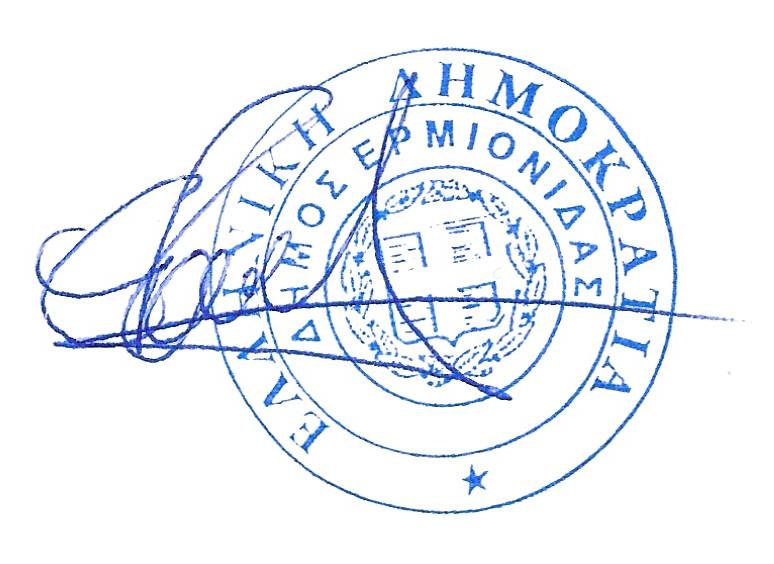 Ελένη Γκαμίλη – ΣιάνναΠίνακας ΑποδεκτώνΡΟΥΣΣΗΣ Ιωάννης – Αντιπρόεδρος Δ.Σ.ΠΡΑΧΑΛΙΑ Βασιλική – Γραμματέας Δ.Σ. ΜΑΧΑΙΡΑΣ ΕμμανουήλΜΠΙΜΠΑΣ ΑριστείδηςΚΟΥΤΟΥΒΑΛΗΣ ΔαμιανόςΤΣΕΓΚΗΣ ΓεώργιοςΠΙΤΣΑΣ ΓεώργιοςΑΝΤΩΝΟΠΟΥΛΟΥ ΑντωνίαΤΣΑΜΑΔΟΣ ΙωάννηςΑΝΤΟΥΛΙΝΑΚΗΣ ΣπυρίδωνΑΠΟΣΤΟΛΟΥ ΠαναγιώτηςΔΡΟΥΖΑΣ ΧρήστοςΜΑΥΡΑΓΑΝΗΣ ΓεώργιοςΑΝΤΩΝΟΠΟΥΛΟΣ ΙωάννηςΣΤΡΙΓΚΟΥ – ΦΩΣΤΙΝΗ ΆνναΠΑΛΛΗΣ ΙωάννηςΣΕΡΕΤΗ – ΒΑΡΣΟΠΟΥΛΟΥ ΕλένηΛΑΜΠΡΟΥ ΑναστάσιοςΚΡΗΤΣΩΤΑΚΗΣ ΙωάννηςΜΙΖΗΣ ΔημήτριοςΤΟΚΑΣ ΑναστάσιοςΛΟΥΜΗ – ΓΙΑΝΝΙΚΟΠΟΥΛΟΥ ΑγγελικήΜΕΡΤΥΡΗΣ ΙωσήφΓΟΥΤΟΣ ΛάζαροςΦΛΩΡΗΣ ΕμμανουήλΔΑΓΡΕΣ Ιωάννης ΠΡΟΕΔΡΟΣ ΚΟΙΝΟΤΙΚΟΥ ΣΥΜΒΟΥΛΙΟΥ ΔΙΔΥΜΩΝ: ΠΡΟΣΙΛΗ ΕλένηΠΡΟΕΔΡΟΣ ΚΟΙΝΟΤΙΚΟΥ ΣΥΜΒΟΥΛΙΟΥ ΕΡΜΙΟΝΗΣ: ΓΑΝΩΣΗΣ ΙωσήφΠΡΟΕΔΡΟΣ ΚΟΙΝΟΤΙΚΟΥ ΣΥΜΒΟΥΛΙΟΥ ΗΛΙΟΚΑΣΤΡΟΥ: ΣΑΛΟΓΙΑΝΝΗΣ ΧρήστοςΠΡΟΕΔΡΟΣ ΚΟΙΝΟΤΙΚΟΥ ΣΥΜΒΟΥΛΙΟΥ ΘΕΡΜΗΣΙΑΣ: ΚΑΤΣΑΒΕΛΑΣ ΗλίαςΠΡΟΕΔΡΟΣ ΚΟΙΝΟΤΙΚΟΥ ΣΥΜΒΟΥΛΙΟΥ ΚΟΙΛΑΔΑΣ: ΕΛΕΝΗΣ ΝικόλαοςΠΡΟΕΔΡΟΣ ΚΟΙΝΟΤΙΚΟΥ ΣΥΜΒΟΥΛΙΟΥ ΚΡΑΝΙΔΙΟΥ: ΑΝΤΩΝΙΟΖΑΣ ΝικόλαοςΠΡΟΕΔΡΟΣ ΚΟΙΝΟΤΙΚΟΥ ΣΥΜΒΟΥΛΙΟΥ ΠΟΡΤΟΧΕΛΙΟΥ: ΚΟΚΚΑΛΗΣ ΚωνσταντίνοςΠΡΟΕΔΡΟΣ ΚΟΙΝΟΤΙΚΟΥ ΣΥΜΒΟΥΛΙΟΥ ΦΟΥΡΝΩΝ: ΚΟΥΤΣΗ Ευαγγελία